Pieczone bataty z masłem imbirowym 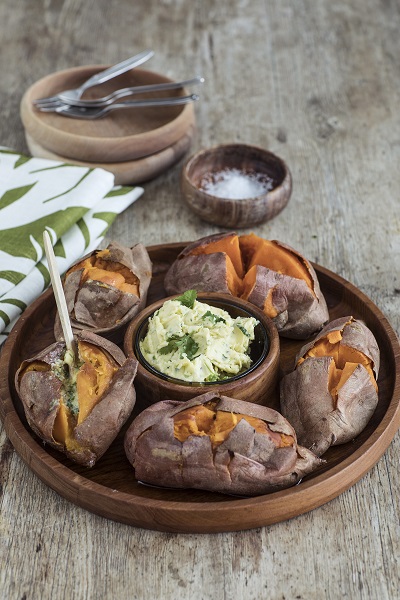 Składniki dla 4 osób:4 bataty z USA150 g miękkiego masła5 cm świeżego imbiru1 doniczka kolendry, poszatkowanejStarta skórka i sok z 1 organicznej limonkiSólPrzygotowanie: Rozgrzać piekarnik do 200°C. Włożyć bataty do żaroodpornej formy i piec w środkowym poziomie piekarnika, aż będą miękkie.Imbir obrać, drobno poszatkować i włożyć do miski. Dodać masło, kolendrę, skórkę i sok limonki, wszystko dokładnie wymieszać. Doprawić solą.Nożem naciąć każdy batat na krzyż, wypełnić nacięcie niewielką ilością masła imbirowego.